Муниципальное дошкольное образовательное учреждение«Детский сад №98 комбинированного вида»Развлечение по развитию речи в старшей группеТема: «Путешествие в страну Знаний»Составитель:Л. Д. Власова, воспитатель первой квалификационной категорииСаранск 2020Цель: Обобщить знания полученные в течения первого полугодия учебного года.Задачи:Образовательные:– обогащать словарный запас через участие в словесно-речевых играх;– формировать умения обобщать, классифицировать;– помогать детям употреблять слова в точном соответствии со смыслом;совершенствование грамматического строя (упражнять в подборе определений к заданному слову, учить образовывать существительные в прилагательные, расширять словарный запас);закреплять правильное, отчетливое произнесение звуков.Развивающие:– развивать выразительность речи;– развивать внимание, логическое мышление, память;– продолжать развивать речь как средство общения.учить выслушивать высказывания  товарищей.Воспитательные:– воспитывать культуру общения;– воспитывать доброжелательность, отзывчивость, доброту. учить отвечать на вопросы, высказывать свои суждения.Ход занятияВоспитатель: дети, сегодня мы с вами отправляемся в путешествие, в страну Знаний. Чтобы туда попасть, прежде всего, нам надо преодолеть некоторые препятствия. Но я думаю, нам они не страшны. Итак, в путь!Воспитатель: Все закрыли глаза и повторяем вместе со мной:Покрутитесь, повернитесьВ стране знаний очутитесь!Открываем глазаКоролева знаний оставила нам задания. Если мы успешно справимся с ними, то в  конце нас ждет награда. Королева Знаний желает нам удачи:1 задание: Дидактическая игра «Один – много». Я называю одно дерево, а вы – много. Например, тополь – тополя – много тополей.липа  – липы – лип сосна – … берёза –… дуб – …ель – …осин – … Воспитатель: Молодцы, ребята, с этим заданием мы справились. Отправляемся дальше.2 задание: Подбери слова – синонимы, т.е. назови другим словом. Например, дорога – путь,дети – ... (детвора, ребята, малыши)друг – … (приятель, товарищ)лентяй –… (лодырь, ленивец)метель – … (вьюга, буран, пурга)вкусный – … (аппетитный, лакомый)грустный – … (печальный, скучный)умный – … (мудрый, разумный)смелый – … (храбрый, отважный)мокрый – … (сырой, влажный)аккуратный – … (опрятный, чистый)быстрый –… (проворный, резвый)Воспитатель: Молодцы! С этим заданием мы тоже справились успешно.Воспитатель: Следующее задание: Дидактическая игра «Сделано из..»шапка из меха –… (меховая)сковорода из чугуна –…посуда из дерева –…монета из золота –…венок из цветов – …кувшин из глины – …платок из шерсти – …А сейчас физкультминутка:Речевая вот зарядка:Выполняйте по порядку,Быстро встаньте, улыбнитесь,Выше – выше потянитесь.Ну-ка, плечи распрямите,Поднимите, опустите.Влево, вправо повернитесь,Руками коленей коснитесь.Сели – встали, сели – встали.Вы, надеюсь, не устали?Надо нам свободней встать И спокойнее дышать. Воспитатель: Продолжаем наше путешествие. Следующее задание на внимание:Дидактическая игра «Что лишнее?»книга, тетрадь, блокнот, подушкаластик, точилка, кукла, карандаштелефон, портфель, ручка, пеналкартон, бумага, клей, доминокраски, расческа, кисти, альбомлинейка, точилка, учебник, помидорВоспитатель: А сейчас пришел черед сыграть в игру «Наоборот».Будьте внимательны.Скажу я слово – «высоко»,А ты ответишь – … (низко)Скажу я слово – «далеко»А ты ответишь – … (близко)Скажу я слово – «потолок»,А ты ответишь – … (пол)Скажу я слово – «потерял»,И скажешь ты – … (нашел)Дидактическая игра «Мозговой штурм»Отвечать нужно быстро:Лимоны кислые, а сахар … (сладкий)Утром мы завтракаем,  в обед…Москва, Санкт-Петербург, Саранск – это…Окунь, карась, щука – это…Луна видна ночью, а солнце – …Река широкая, а ручей – …Что больше, я блок или яблонь?У кого больше лап: у двух кошек или двух собак?А сейчас ответьте быстро:Девочка, потерявшая на балу туфельку (Золушка)Непослушный братец Алёнушки (Иванушка)Девочка с голубыми волосами (Мальвина)Умывальников начальник и мочалок командир (Мойдодыр)Почтальон из Простоквашино (Печкин)Друг крокодила Гены (Чебурашка)Воспитатель: Дети, вы любите сказки? Королева Знаний приготовила для нас загадки о сказках. Слушайте внимательно.Ждали маму с молоком,А пустили волка в домКто же были этиМаленькие дети? (козлята сказка «Волк и семеро козлят»)Я человечек деревянныйНа воде и под водойИщу ключик золотойВсюду нос сую я длинныйА зовуся я (Буратино)Бабушка девочку очень любилаШапочку красную ей подарилаДевочка имя забыла своеА ну, подскажите, имя её (Красная Шапочка)ФизминуткаРаз – подняться, потянутьсяДва – согнуться, разогнутьсяТри – в ладоши три хлопкаГоловую три кивкаНа четыре – руки ширеПять – руками помахатьШесть – на место снова встать.Воспитатель: Последнее задание:Дидактическая игра «Кто кем был»цыпленок – … (яйцом)курица – … (цыпленком)корова – … (теленком)лошадь – … (жеребенком)собака – …кошка – …взрослый – … (ребенком)дуб – …яблоко – …рубашка – … (тканью)шкаф – … (доской)Воспитатель: Молодцы, ребята, вы отлично справились со всеми заданиями. За это Королева Знаний оставила нам в награду вот эти медали.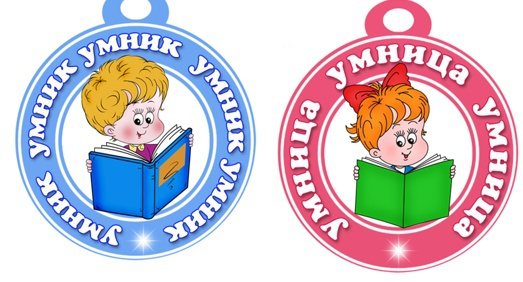 (Раздача медалей)Воспитатель: А сейчас нам пора возвращаться в группу. Снова закрыли глаза и повторяем:Покружись, повернисьСнова в группе очутись.Воспитатель: Понравилось вам путешествие в страну знаний? Что понравилось больше всего? Чем мы занимались?Наше развлечение подошло к концу. Надеюсь, что вы и дальше будете радовать Королеву Знаний своими успехами.